[logo HSV]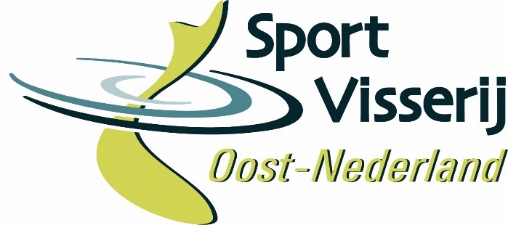 
WEDSTRIJDPARCOURS VRIJ HOUDEN
KURS FREI HALTEN
KEEP COURSE CLEAR
zachować czystośćOp [datum] van [uur] tot [uur] organiseert HSV [naam en plaats] op deze locatie een viswedstrijd. 
U dient het parcours vrij te houden voor de deelnemers aan deze wedstrijd. Hartelijk bedankt voor uw medewerking.Am [xx.xx.xxxx] von [uur] bis [uur] organisiert der HSV [naam en plaats] an dieses Ort einen Angelwettbewerb. Halten Sie den Kurs frei für die Teilnehmer dieses Wettbewerbs. Danke für Ihre Kooperation.On [datum] from [uur] to [uur] HSV [naam en plaats] is organizing a fishing competition at this location. You must keep the course clear for the participants in this competition. Thank you for your cooperation.W dniu [datum] od [uur] do [uur] HSV [naam en plaats] organizuje zawody wędkarskie na wyzej wymienionym terenie. Prosimy o utrzynanie czysto zwiedzających i biorących udział w zawodach! Dziękujęmy za współpracę.De wedstrijdcommissie
van HSV [naam]